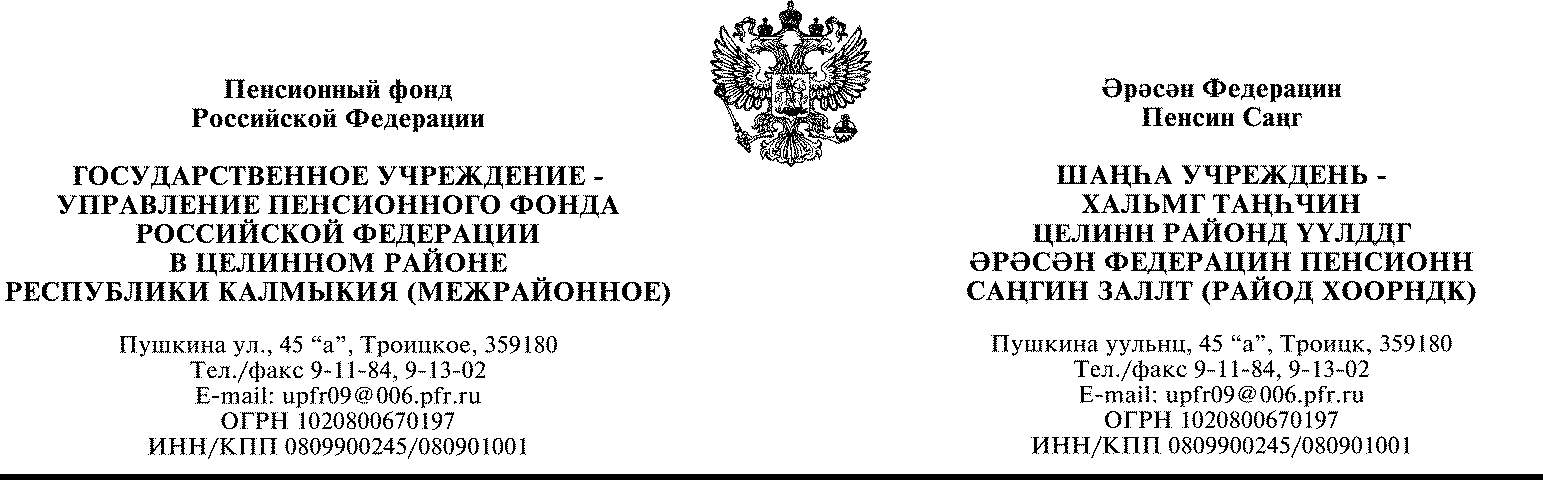 ПРИКАЗ«29» декабря 2018г.	                                      с.Троицкое                                              № 50ос Об Учетной политике В целях организации ведения бюджетного учета  в государственном учреждении - Управлении Пенсионного фонда Российской Федерации в Целинном районе Республики Калмыкия (межрайонного) приказываю:1. Утвердить прилагаемую Учетную политику по исполнению бюджета  государственного учреждения  – Управления Пенсионного фонда Российской Федерации в Целинном районе Республики Калмыкия (межрайонного) (приложение № 1 к приказу), график документооборота (приложение № 2) и рабочий План счетов (приложение №3).2. Учетную политику применять с 01 января 2019 года и во все последующие отчетные периоды с внесением в установленном порядке необходимых изменений и дополнений.3.Осуществить переход к применению форм первичных (сводных)  учетных документов, регистров бюджетного учета, указанных в приложениях к настоящей Учетной политике по исполнению бюджета  государственного учреждения  – Управления Пенсионного фонда Российской Федерации в Целинном районе Республики Калмыкия (межрайонного) по мере организационно-технической готовности соответствующих программных комплексов.Начальник УПФР в Целинном районе Республики Калмыкия (межрайонное)                                                      